Csatlakozás Webex meetinghezA Kari Nyílt Nap oldalon az egyes programokhoz tartozó Webex feliratra kattintva az alkalmazás felajánlja, hogy telepítse a számítógépére/mobileszközére a kliens programot. Célszerű az alkalmazást telepíteni és azon keresztül csatlakozni a nyílt naphoz, mert a böngészőn keresztüli csatlakozás során gyakran merülnek fel problémák a kép- és hangátvitelben.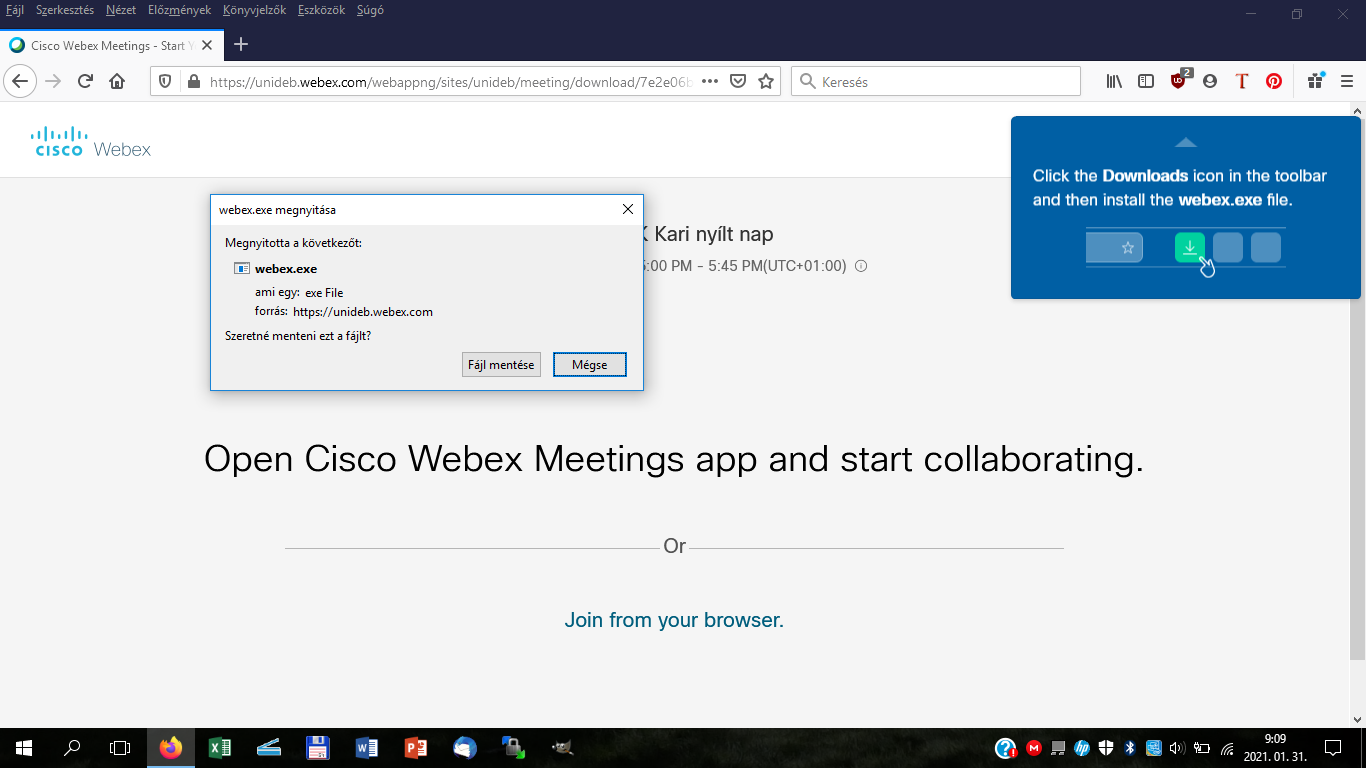 A telepítés a telepítő indítása után teljesen automatikusan fut le és elindul a program. A kezdő ablakon egy nevet és email címet szükséges megadni. Ezen adatokat nem tároljuk, a továbbiakban semmilyen célra nem kerülnek felhasználásra, tárolásra. 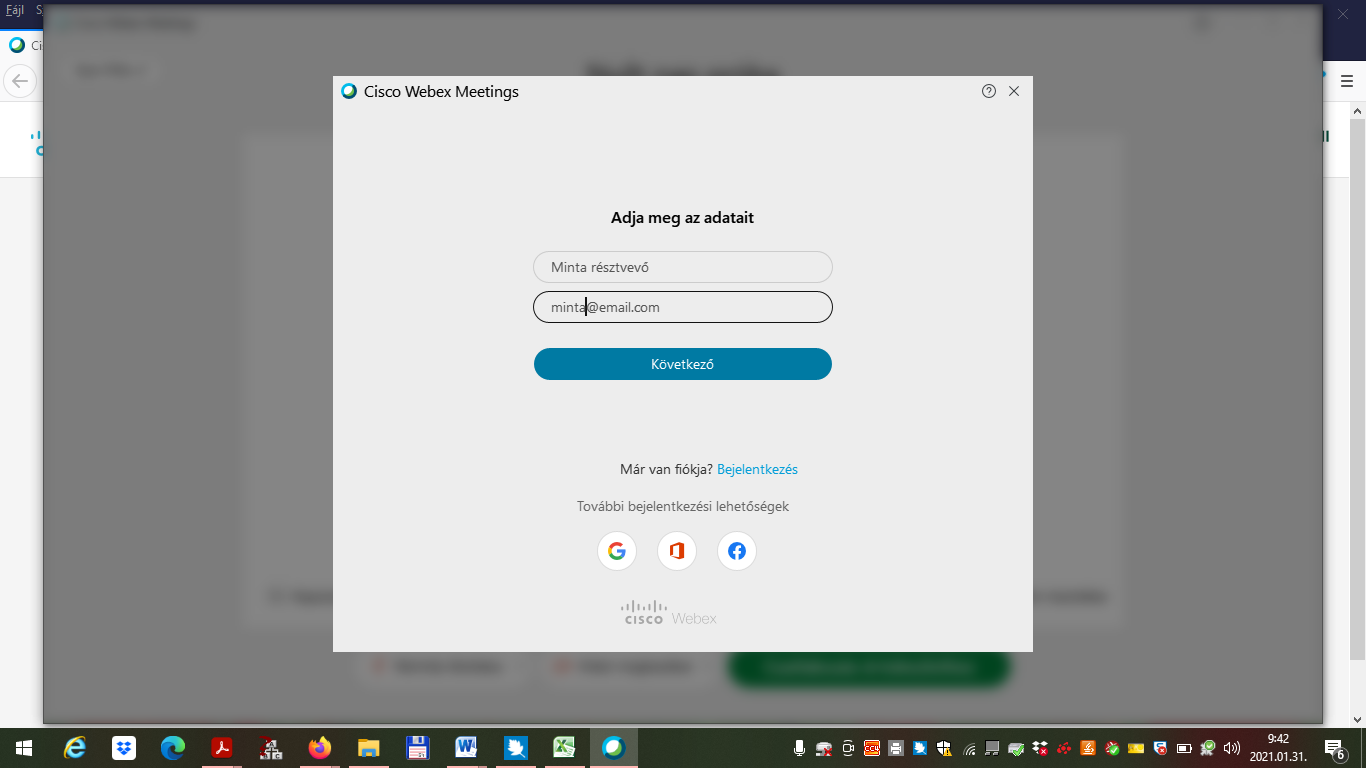 A Következő (Next) gombra kattintva elérhetővé válnak a csatlakozási beállítások: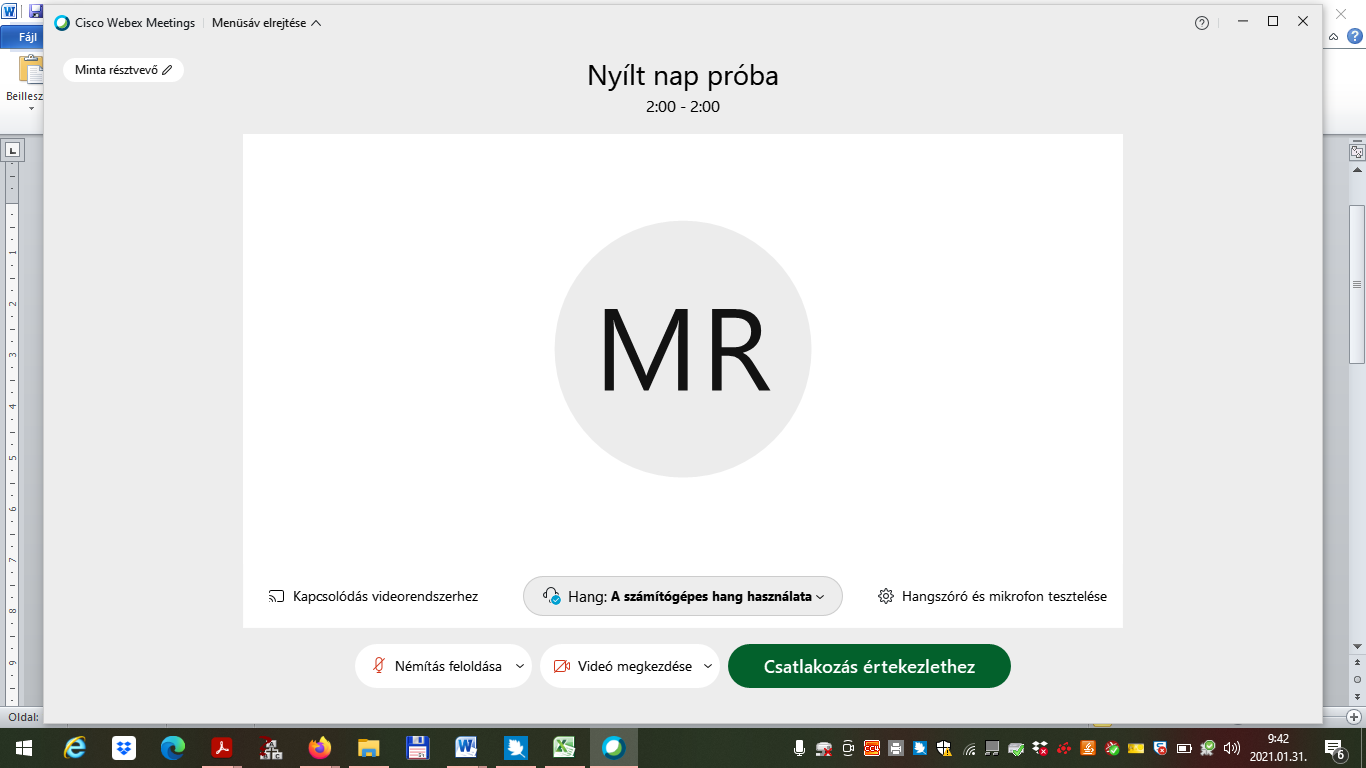 A nyílt nap során az alábbi ablakot fogja látni. Javasoljuk a csevegés bekapcsolását: ott írásban is hozzá tud szólni, s tud kérdést feltenni.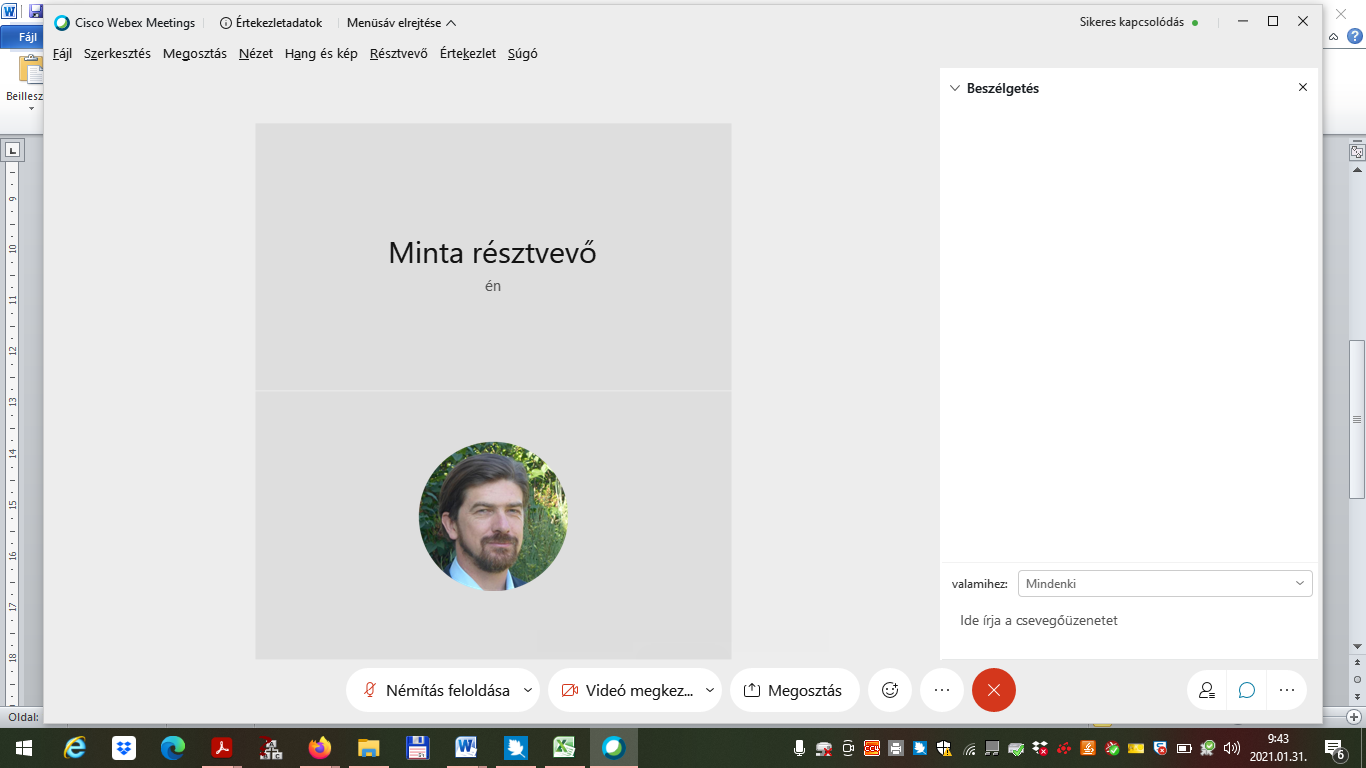 